Załącznik nr 1
do uchwały nr LXVII/600/2023
z dnia 06.07.2023 r. Załącznik nr 2 do uchwały nr LXVII/600/2023 z dnia 06.07.2023 r.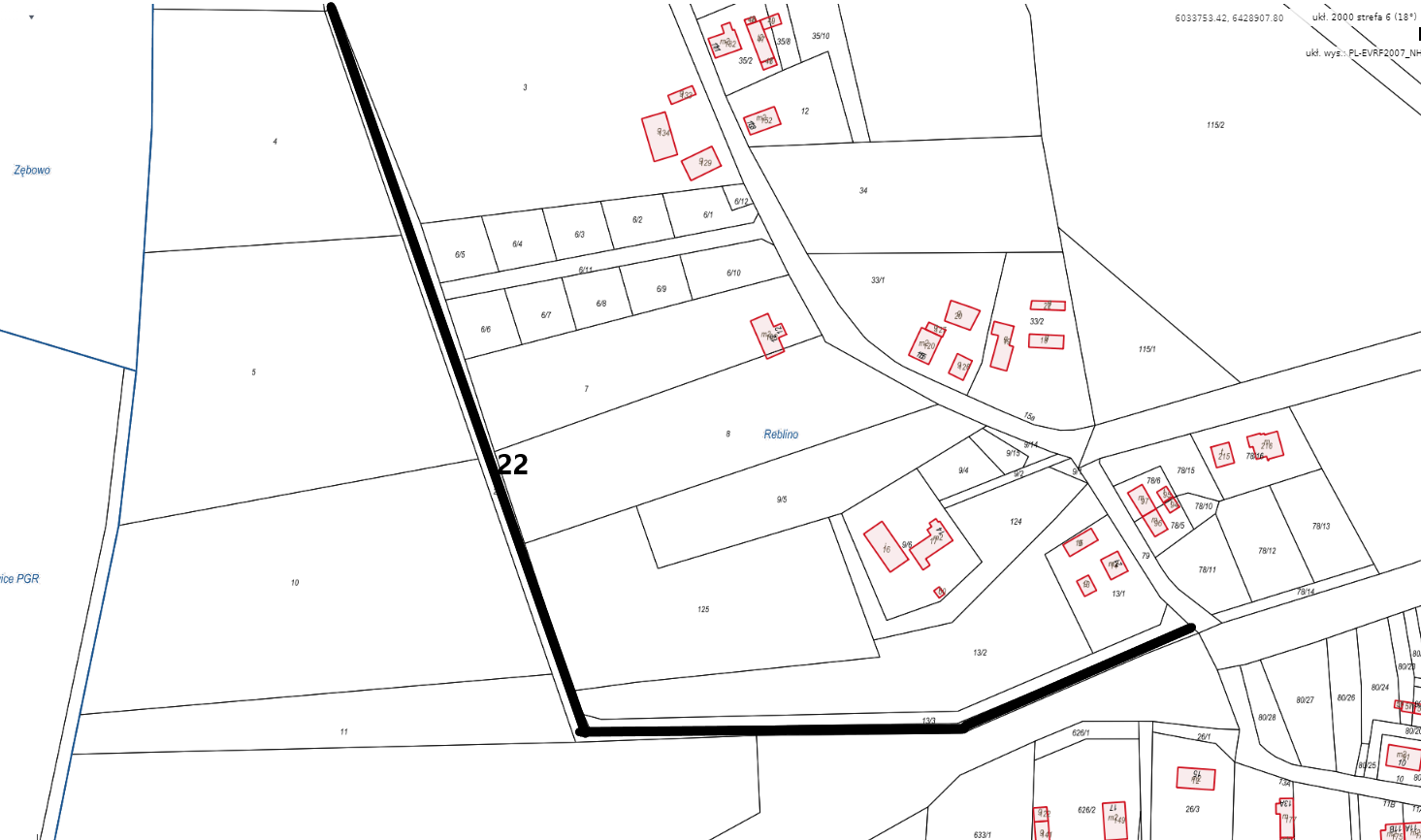 Załącznik nr 3 do uchwały nr LXVII/600/2023 z dnia 06.07.2023 r.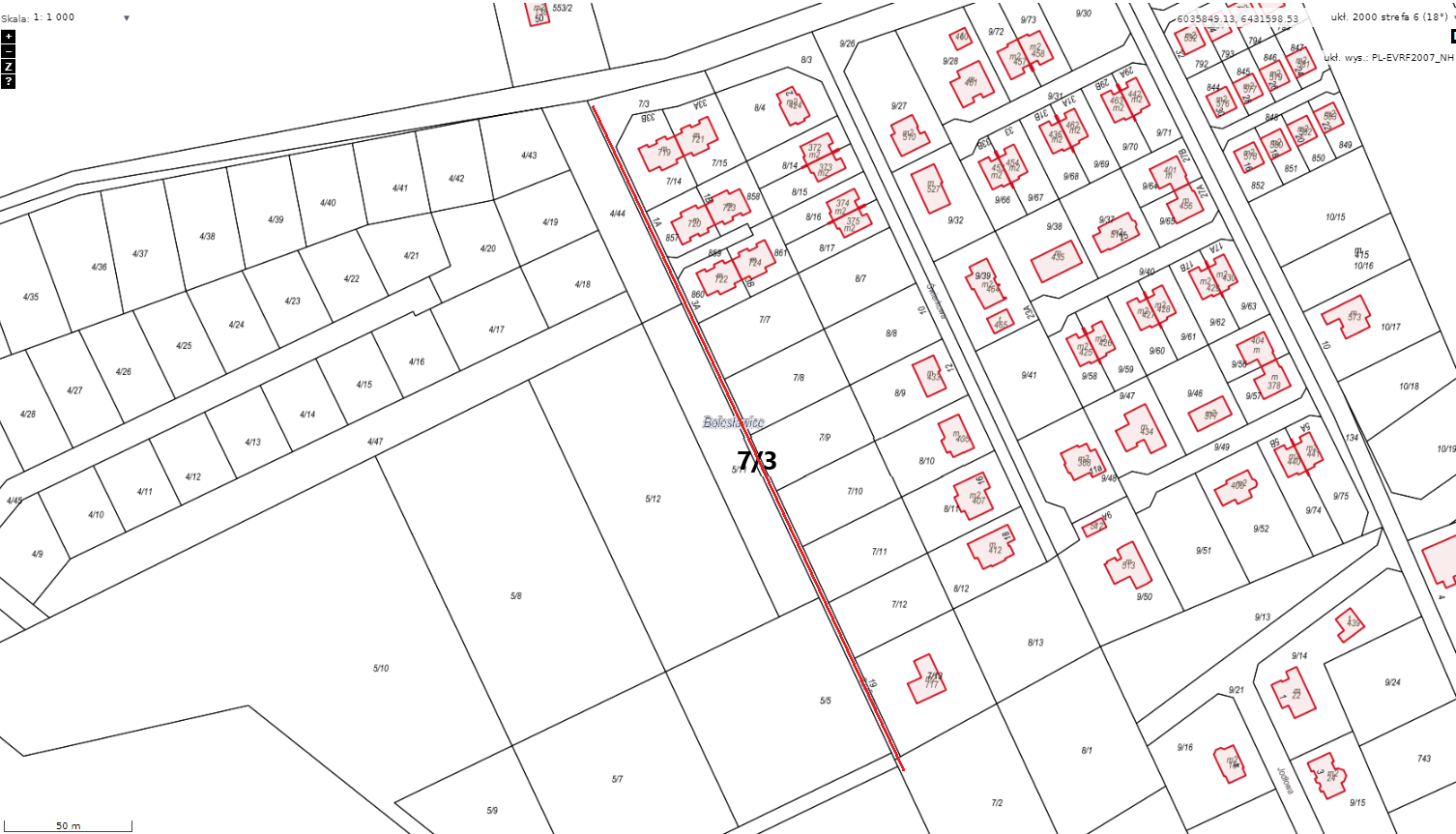 Załącznik nr 4 do uchwały nr LXVII/600/2023 z dnia 06.07.2023 r.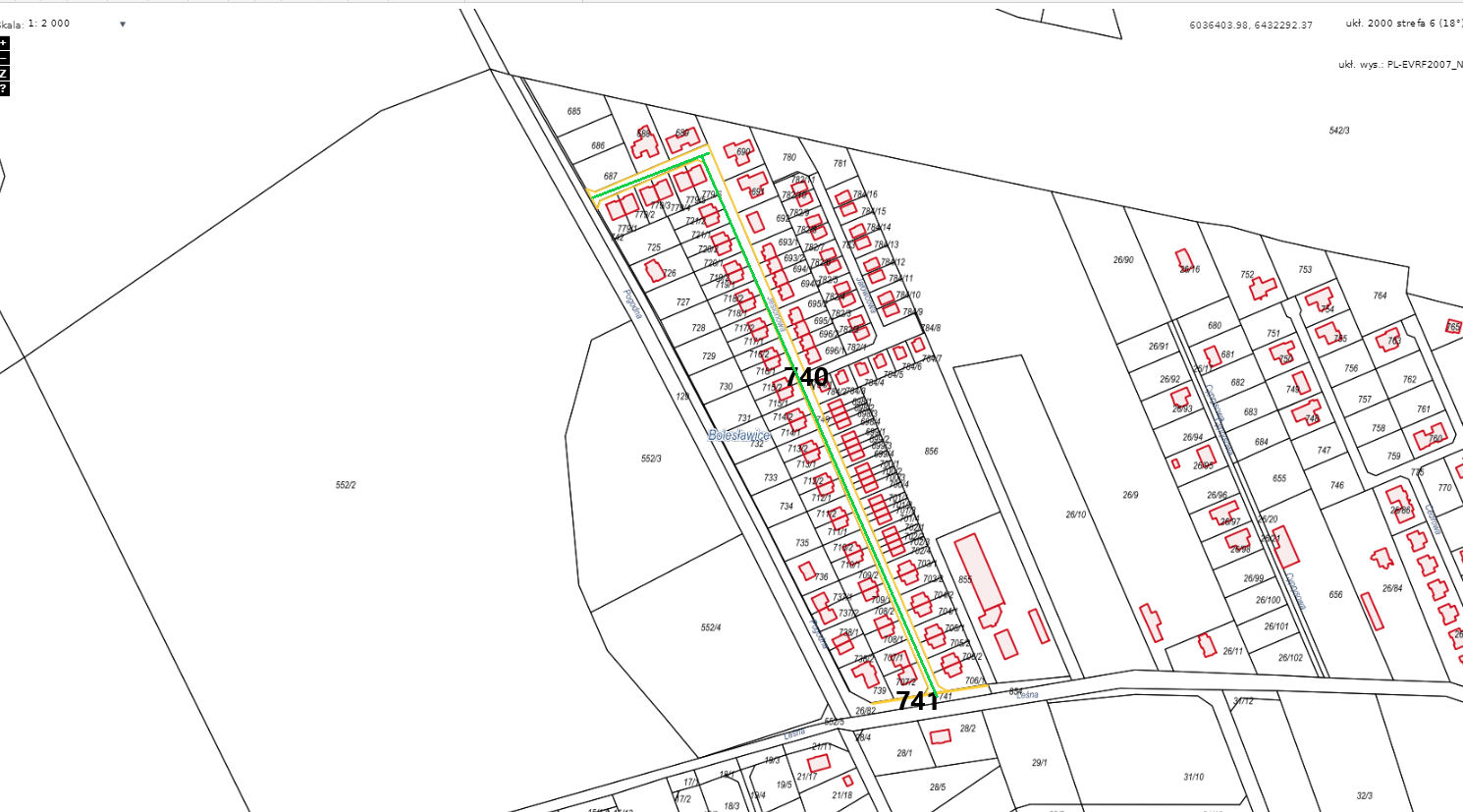 L.p.Przebieg drogiObręb, nr działkiNazwa ulicyZałącznik 1.Droga w miejscowosci Reblino od ul. Krętej do końca działki nr 22 Reblino, 
dz. nr 22brak nazwy22.Droga w miejscowości Bolesławice od ul. Leśnej do końca działki nr 7/3Bolesławice,
dz. nr 7/3Szafirowa33.Droga w miejscowosci Bolesławice od ul. Leśnej do ul. PogodnejBolesławice,
dz.nr 740, 741Jesionowa4